Professional Education Foundation Scholarship Form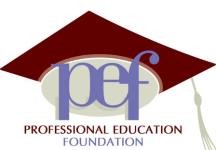 To Be Filled by Student (In BLOCK LETTERS Only)Two Passport Sized Pictures RequiredUniversity Name: 	Discipline: 	 Degree Title: 	Duration of Study: 		 Current Year/Semester: 	Basic InformationNote: In case the student changes their phone number or email, it is mandatory on them to inform PEF.First Name: 	  Father’s Name: 	  Gender: 	  Mobile Number: 	  CNIC No: 	Surname: 	 Mother’s Name: 			 Date of Birth: 		 Email Address: 		 Emergency Contact Name: 	Emergency Contact Number: 	 Relation to the Emergency Contact: 	 Family InformationOccupation of Father/Guardian: 	Monthly Income in Rupees (Attach Certificate as well): 	No of Family Members: 	 No Of Siblings Studying: 	Additional Information: Orphan or Handicap? Yes/No 	Contact InformationPresent Home/Hostel Address: 	City: 	District: 	Province: 	Permanent Home Address: 	City: 	District: 	Province: 	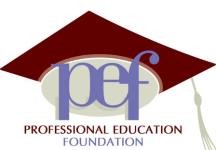 Academic InformationExtracurricular activities: 	Types of Financial Support ApprovedNote: Zakat is subjected to availability of funds. The documents will be reviewed and the final decision will be taken by the Student Affairs department.Need-Based Financial Support (Zakat)Interest-Free Loan from PEFPlease briefly explain the reason of your eligibility for PEF’s scholarship:Government ScholarshipAre you eligible for Government Scholarship: Yes/No 	If Yes, did you apply for scholarship Last year, Yes/No 	Amount Received: 	Year: 	Name of the Govt. Scholarship: 	Organization’s ScholarshipHave you ever received fees from our organization? Yes/No 	If Yes,Support receiving/received by your relatives/siblings in past/current from our organization- Yes/No. If Yes,Do you have bank account? Yes / NoBank InformationBank name: 	Branch 	A/C no: 	Name as appearing in cheque book (all in capital letter): 	 (Note: If student doesn’t have a bank A/C please write down guardian/parent bank A/C details, Photocopy of first page of cheque book (name, bank a/c no & address details to be attached.)Financial Support Zakat Affidavit form.Please note that the Need-Based Financial Support (Zakat) will be provided only after due diligence of the financial status of the Student/Guardian and is subject to availability of funds at the time of disbursement of fees.University College CertificationTo be filled By the Student’s UniversityWe certify and confirm that application of the student and its contents have been verified by the scholarship team headed by Prof.	and to the best of our judgment based on interview and relevant documents are correct.We recommend an amount of 	for financial support / loan.Signed,PRINCIPAL OR VICE CHANCELLOR	SEAL OF UNIVERSITY / INSTITUTIONHEAD OF SCHOLARSHIP TEAMImportant InstructionsAll the fields in the form are mandatory to be filled. Incomplete forms will not be entertained.Please also note that by applying for financial assistance from PEF, it is implied that PEF reserves the right to use the student for the purpose of fundraising events and/or promotional activities as and when deemed necessary by the foundation.Moreover, the student is obliged to share his/her contact details in case of any changes thereof. If PEF is unable to contact the student based on the wrong/changed contact details, the scholarship may be terminated by the Foundation.Please note that an affidavit will be required to be submitted after the provisional approval of your application. The intimation of provisional approval which will be sent to you directly with the text of affidavit giving necessary instructions.Only applications received through College or University will be considered. The amount approved will betransferred directly to the University on behalf of the student’s educational expenses.For IFL Students Only:Students applying for Interest-Free Loan through PEF will be obliged to pay a minimum of Rs. 500 per month, immediately after receiving the IFL/QH. In case the student fails to fulfil this requirement, the grant of IFL may be limited/terminated, as deemed necessary by PEF.For all Students:Students who have benefited from the support of PEF and have successfully graduated from their chosen Universities may also request PEF for assistance in gaining viable employment with various private sector organizations in Pakistan. Such students will need to register themselves with the PEF Alumni database.Successful PEF alumni students who have secured viable employment post-graduation are encouraged to contribute to the initiatives of PEF in order to support other students sponsored by PEF for achieving their dreams of attaining professional education in Pakistan.Undertaking by the StudentI have read and understood all of the above information, and agree to comply in whatever way PEF deems fit. Name:		Signature: 		Date: 	Name of Examination PassedName of the BoardSchool/College NameYear of PassingPercentage MarksUniversity NameYear of study(current)Current SemesterGPAPercentage MarksDisciplineTotal Amount ReceivedSemesterYear In Which Amount Was ReceivedName of the RelativeRelationAmount ReceivedYear In Which Amount WasReceivedLast how many years have they been receivingsupportProfessional Education Foundation Scholarship FormDocument InformationPlease note that this form will not be considered unless accompanied by the attested copies of the following documents.(√ Tick marks the attachments).Professional Education Foundation Scholarship FormDocument InformationPlease note that this form will not be considered unless accompanied by the attested copies of the following documents.(√ Tick marks the attachments).Professional Education Foundation Scholarship FormDocument InformationPlease note that this form will not be considered unless accompanied by the attested copies of the following documents.(√ Tick marks the attachments).Professional Education Foundation Scholarship FormDocument InformationPlease note that this form will not be considered unless accompanied by the attested copies of the following documents.(√ Tick marks the attachments).Professional Education Foundation Scholarship FormDocument InformationPlease note that this form will not be considered unless accompanied by the attested copies of the following documents.(√ Tick marks the attachments).No.Student Check ListTick(Student)OfficeUse1.One copy of University I.D. Card.2.Two Passport size photographs3.Attested copy of Matriculation Mark Sheet.4.Attested copy of Matriculation Certificate.5.Attested copy of Intermediate Mark Sheet.6.Attested copy of Intermediate Certificate.7.One CNIC Copy (mandatory) / Birth Certificate.8.Copies of the last two Electricity Bills.9.Copies of the last two Gas Bills.10Death certificate in case the father has passed away is compulsory.Divorce certificate in case the parents are divorced.11Copy of Domicile12Medical Certificate in case of any disability/Certificate from a hospital.13Attach Admission Order of the University.14Copy of bank cheque book – First page (name, bank a/c no. & addressdetails).15Income Certificate.16Fee Structure of your University17University Calendar18According to your selection above fill and attach IFL or Need-Based